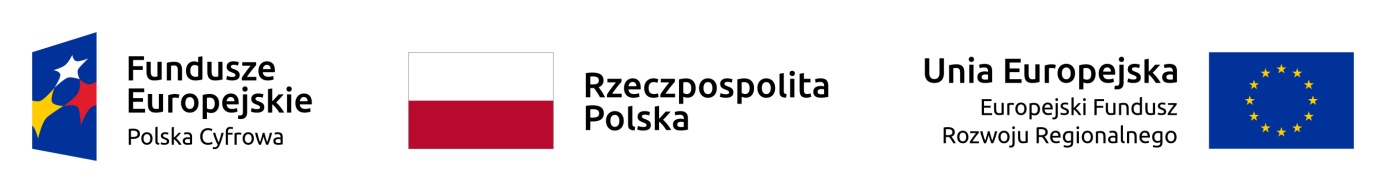 Grupa I – Tworzę własną stronę internetową (blog)Lista osób zakwalifikowanych do projektu pn. „Wąbrzeźno aktywne w sieci”:Lista osób rezerwowych:L.p.Numer identyfikacyjny1.4/I2.15/I3.16/I4.17/I5.37/I6.82/I7.3/I8.14/I9.87/I10.70/I11.69/I12.48/IL.p.Numer identyfikacyjny1.85/I2.83/I3.24/I4.36/I5.22/I6.63/I7.23/I